Dragi moji boravkaši,

od danas smo u novim uvjetima.
Uz pomoć učitelja i roditelja savladat
ćete sve potrebno. Na našoj stranici ćemo vježbati i ponavljati, biti kreativni i zabaviti se kao što i inače radimo u boravku.
Budite marljivi, vrijedni i dobri kao što znate biti.
Mislite na svoje zdravlje.

Vidimo se uskoro!Vaša učiteljica Dolores Begedin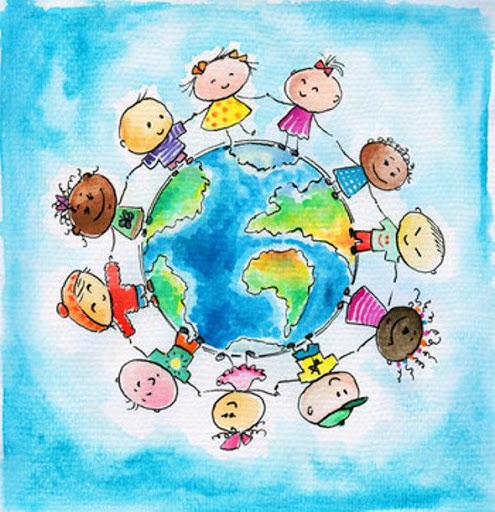 